ΓΙΑ ΕΞΕΙΔΙΚΕΥΜΕΝΗ, ΕΙΣΑΓΩΓΗ ΤΗΣ ΑΓΓΛΙΚΗΣ ΣΤΟ Ν/Γ, ΕΚΟ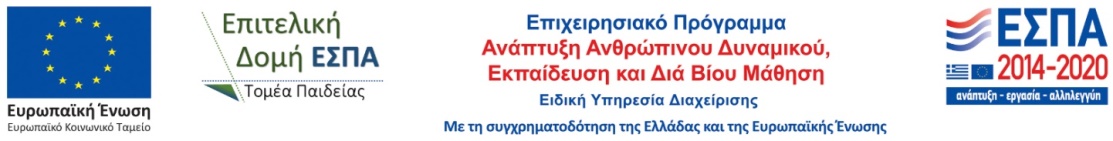 ΓΙΑ ΕΝΙΑΙΟ ΤΥΠΟ, ΔΙΧΡΟΝΗ ΠΡΟΣΧΟΛΙΚΗ, ΣΜΕΑΕ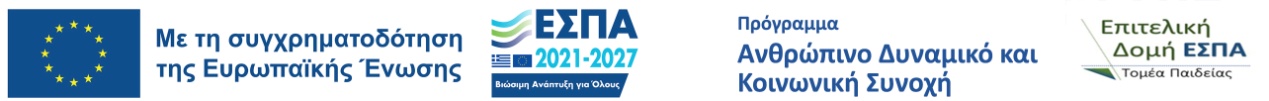 